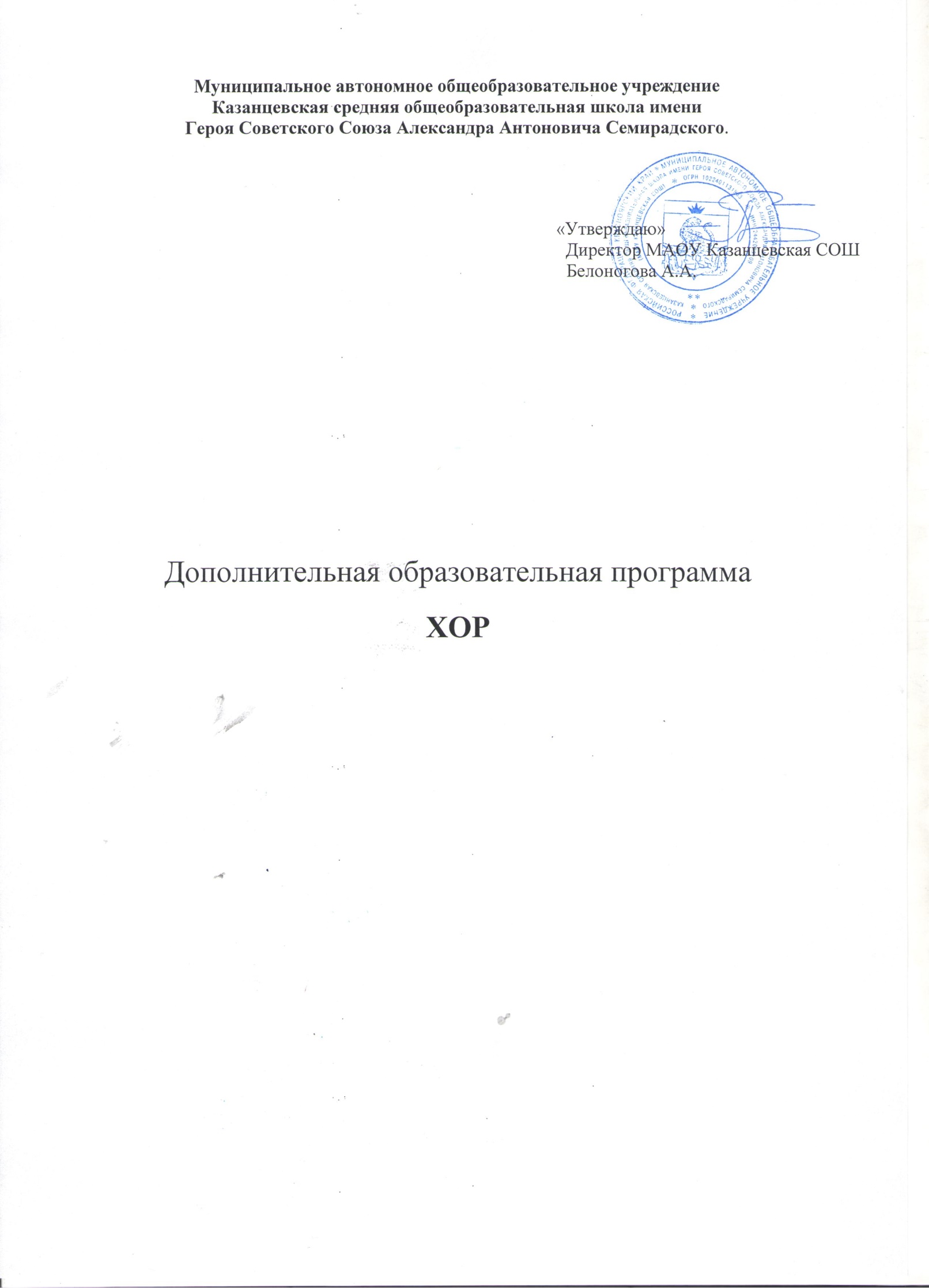 Муниципальное автономное общеобразовательное учреждениеКазанцевская средняя общеобразовательная школа имени Героя Советского Союза Александра Антоновича Семирадского.                                                                   «Утверждаю»Директор МАОУ Казанцевская СОШ                                                                            Белоногова А.А. Дополнительная образовательная программаХОРЦель: Создать условия для развития музыкальных способностей ребёнка средством приобщения к хоровому искусству, формирование нравственно-эстетических качеств, развитие творческих способностей и интеграции личности в национальную культуруЗадачи первого года обученияОбразовательные:•	Научить детей знать, любить, ценить культуру своих предков при помощи различных видов народного песенного творчества, многообразие жанров и обрядовости;•	Научить детей правильно и чисто интонировать, овладеть необходимым минимумом песенного репертуара;•	Формировать высокую певческую позицию;•	Формировать исполнительские хоровые навыки;•	Формировать практические умения и навыки сольного и хорового исполнения песен.Развивающие:•	Развивать певческое дыхание;•	Развивать вокальную дикцию;•	Развивать музыкальный слух, память и ритм;•	Развивать певческий звук и естественный тембр голоса;•	Развивать кругозор и интерес к народной культуре;•	Способствовать развитию художественного вкуса;•	Развивать индивидуальные певческие и артистические способности, музыкальный слух и память, чувство ритма, пластику движенияВоспитательные:Воспитывать чувства любви к Родине, труду, и чувства ответственности•	Воспитывать музыкальный вкус;•	Воспитывать сценическую культуру;•	Формировать нравственные принципы, патриотические чувства;•	Пробудить интерес к самостоятельной работе по поиску интересного материала в области народной культуры;•	Воспитывать активную жизненную позицию, формировать навыки участия в жизни коллектива, проявления своих лучших качеств.Задачи второго года обученияОбразовательные:•	Сформировать певческий, голосовой аппарат;•	Обучить выразительному пению;•	Обучить многоголосному пению, используя для этого различные приемы;•	Обучить пению в унисон;•	Обучить пению без сопровождения. Развивающие•	Развивать музыкальные способности: ладового чувства, музыкально- слуховых представлений, чувства ритма;•	Развивать голос и его регистры, диапазон, тембр;•	Развивать слух, музыкальную память и мышление;•	Развивать мягкое, протяжное и плавное звучание голоса;•	Развивать навыки цепного дыхания. Воспитательные:•	Формировать умение общаться, уступать и слушать других, понимать интересы коллектива в стремлении к достижению общих образовательных целей;•	Воспитывать эмоциональное исполнение народно-хоровых произведений;Воспитывать у детей любовь к музыкально-исполнительской деятельности: пению, движениям под музыку, элементам исполнения на шумовых инструментах.Третий год обученияОбразовательные и развивающие:исполнять мелодии в диапазоне септимы, в том числе с широкими интервальными шагами.исполнять напевы с синкопой, триолью, ритмическими разночтениями.владеть навыком варьирования не сложных мелодий в сольных импровизациях.владеть приемом кантиленного пения и техникой долгого звука (например, во фрагментах хороводных мелодий).владеть техникой исполнения несложных мелодий в умеренно- быстром темпе.исполнять в ансамбле песни в фактуре функционального двухголосия.слышать и осознавать ступени в диатонических ладах сектового объема, в том числе с высокой и низкой секстой.Четвёртый год обученияОбразовательные и развивающие:чисто интонировать в объеме октавы, в том числе с широкими	интервальными шагами.слышать и осознавать ступени в диатонических 7- ступенных ладах, изменения высоты терцового тона.исполнять орнаментированные мелодии, в том числе с включением мелизматики в сольных фрагментах напева ( запевах ).исполнять в хоре мелодии с гетерофонным разветвлением голосов.исполнять в хоре песни в фактуре функционального двухголосия.исполнять в ансамбле напевы кантового склада с элементами трехголосия.Календарно-тематический план№четвертиНазвание темы1 год обученияМатериалы дляразучиванияК-вочасов1 четвертьТема 1Знакомства с русской народнойпесней. Народная манера пения.Народные игры, песни.272 четвертьТема 2Постановка голосового аппарата.Игры, детскиехороводные песни253 четвертьТема 3Развитие вокальных навыков.Распевки, игры,хороводы304 четвертьТема 4Различные техники звукоизвлечения. Подготовка сценического варианта итоговогоурока.Хороводные, плясовые, шуточные песни, частушки102 год обучения1 четвертьТема 5Формирование гласных и согласныхв пении. Дикционные трудности.Хороводные и плясовые песни272 четвертьТема 6Тембры голосов и регистрыЧастушки, хороводные песни,игры243 четвертьТема 7Унисон, одноголосиеХороводные,плясовые песни304 четвертьТема 8Двухголосие, подголосокХороводные,лирические песни213 год обучения1 четвертьТема 9Пение без музыкальногосопровожденияСвадебные, величальные,лирические песни272 четвертьТема 10Работа с фонограммами и под аккомпанементХороводные, плясовые, лирические песни,частушки243 четвертьТема 10 Продолжение темыХороводные, плясовые, лирические песни,частушки304 четвертьТема 11Работа с нотамиСвадебные,величальные,	хороводные песни214 год обученияХороводные,1 четвертьТема 12игровые, плясовые,27Многоголосие с музыкальнымлирические,сопровождениемпатриотическиепесниХороводные,2 четвертьТема 12игровые, плясовые,24Продолжение темылирические,патриотическиепесниТема 13Свадебные,3 четвертьМногоголосие без музыкальноговеличальные,21сопровождение, изучение местныхплясовые,певческих традицийлирические песниСвадебные,4 четвертьТема 13величальные,31Продолжение темыплясовые,лирические песни